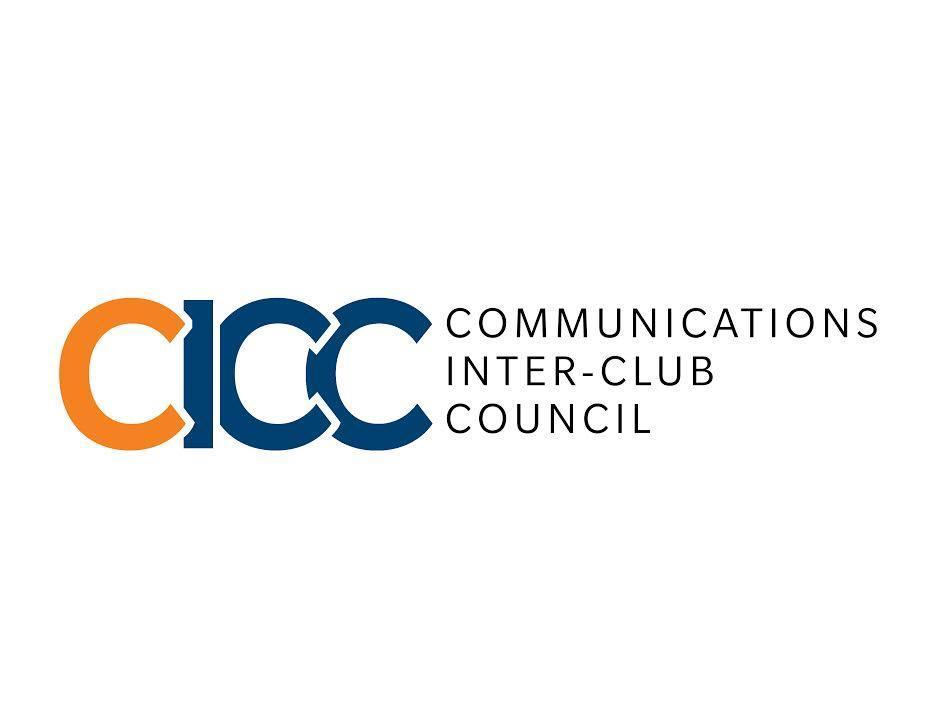 COMMUNICATIONS INTERCLUB COUNCILCALIFORNIA STATE UNIVERSITY, FULLERTONThe following are the minutes (a summary of the participants’ discussions) of a regular meeting with notice to the CICC, California State University, Fullerton, a nonprofit council held at 2600 East Nutwood Avenue, Suite 650-29, Fullerton, California on 10/16/2017.CALL TO ORDERROLL CALLAPPROVAL OF AGENDAAPPROVAL OF MINUTESPUBLIC SPEAKERFINANCIAL REPORTTIME CERTAINUNFINISHED BUSINESSProposal: NSSLHA “MEMORANDUM”OLD BUSINESS NEW BUSINESSProposal: LJ “Professionals in COMM Event” $180.50Proposal: ETC “Music Panel Event” $300Proposal: NSSLHA “Speaker event”$675Proposal: NSSLHA “AAC workshop” $176.88Presentation: STANCE “DC Conference”Presentation: AD Club “Kickoff”Presentation: PRSSA “Boston Conference”Presentation: PRSSA “SEO”REPORTSAGENDA ITEMSADJOURNMENTFranky Barajas calls the meeting to order at 9:00 amMembers present: ETC (Ramirez),), LPH (Sprague), FMAA (Perez), STANCE (Alcala), LJ (Lobo), NSSLHA (Vega), MaL (Escarcega), MaL (Delgado), Titan radio (Lotz), Cuaresma (PRSSA).Green highlights are tardy before approval of agenda.Yellow highlights are tardy after approval of agenda.Members absent: SPJ (Delgado), Ad Club (Veyna)Ex-officio members present: Gelrud Ex-officio members absent: BorjasA motion as made by NSSLHA to approve the agenda and STANCE seconds.A motion was made to approve the minutes by ETC  and STANCE seconds.Cassandra Thompson is the career specialist for the College of Communications. Assistance with career planning, internship searching, resume review, grad school preparation and workshops are provided to students. The center connects students with companies such as Disney and Too Faced by inviting representatives to speak on campus. Please see more information on Facebook page: CSUF Comm Careers and Internship, or Snapchat: CSUF Comm Careers.  8074 Contracts, Fees, Rentals: $3956.58 | 8077 Travel: $4130None NSSLHA moves for the following memorandum to be approved for voting and STANCE seconds. The final draft of the memorandum was presented to council. The purpose is to emphasize that student safety should come before all else when decisions are made on campus. Discussion: NoneCICC:  6 - 5 - 1 (Yes-No-Abstain) Allocation PassesNoneLJ moves the following allocation for $180.50 to be approved and Paola seconds. LJ and SPJ’s “Different Journalist, Same Job Panel” collaboration event will take place on Thursday, October 19 from 5-7 pm at the TSU Pavilion A,B, or C. Speakers from the fields of journalism, multimedia, broadcast, print and radio will be providing insight on the news industry today. 100 guests are expected to attend this event. Allocated funding will go towards pizza and water. Discussion: It was mentioned that plates are not provided with the purchase of pizza. CICC:  12 - 0 - 0 (Yes-No-Abstain) Allocation PassesETC moves the following allocation for $300 to be approved and LPH seconds. This event will take place on Wednesday, October 25 from 7-9:30 pm at the TSU Pavilion C. This event will allow students to network with professionals working in the music industry. 100 guests are expect to attend this event. Allocation amount will go towards food, water and disposable decorations.  Discussion: It was suggested that clubs could look into serving food with a cheaper price when more people are expected to attend the event.  CICC:  12 - 0 - 0 (Yes-No-Abstain) Allocation PassesNSSLHA moves the following allocation of $675 to be approved and LPH seconds. This event will take place on Monday, October 30 from 6:30 – 9:30 pm at the TSU Pavilion A. Guest speaker Alexandra Green will share professional experiences of working in pediatric swallowing. This event will be “Spooktacular” themed, and there will be a costume contest. The allocated amount will go towards BBQ dinner, drinks, and Halloween themed candy. Approximately 150 people are expected to attend this event. Discussion: It was suggested for the council to review budget before allocating funding for clubs. The question of whether $675 was necessary for the event was raised. Council members suggested that money for Halloween themed candy could be saved as it could cost up to $80. Council also suggested that instead of purchasing 4 trays veggies, 1-2 trays should be enough as there has been leftover food at the end of events. Other suggestions include: cut down one tray of entrée, buy cookies to remove candy, or not purchase candy for this event. Council came to an agreement that 3 trays of entrées and 2 trays of veggies could be served during this event. Council also decided to fund utensils (plates and forks), and candy will not be funded. The new amount will be $390 (3 Entrees $92.5*3=$277.5 + 2 trays of veggies $90+ utensils $22 = $389.5).LPH moves to amend the amount $675 down to $390 and STANCE seconds. .CICC:  12 - 0 - 0 (Yes-No-Abstain) Allocation PassesNSSLHA moves the following allocation of $176.88 to be approved and LPH seconds. NSSLHA’s AAC Toy Adaptation Workshop will take place on Saturday, October 21 from 4-7 pm at SGMH room 1307. Attendees will learn how to adapt toys for children with motoric and physical disabilities. Around 100 members are expected to attend this workshop. Allocated amount will go towards food and water. Discussion: Council suggested to look into different companies for sponsorship (for drinks and snacks). CICC:  12 - 0 - 0 (Yes-No-Abstain) Allocation PassesStudent Hill day 2017 took place on October 4th in Washington DC. Seven students from NSSLHA and STANCE had the opportunity to meet with US Senators and Representatives to advocate for issues affecting Speech-language pathologists and Audiologists. Students were able to demonstrate their dedication to the field, and represent CSUF at a national level. CICC and ASI were recognized during this event. AD Club’s presentation postponed to the next meeting. PRSSA’s 2017 national conference took place from October 6-10 in Boston. 25 members from PRSSA attended the conference, and were able to network with professionals and students from other chapters. CSUF’s PRSSA received the Star Chapter award, and was able to represent our school at a national level.PRSSA’s “Decoding SEO” event took place on October 11 from 7-9pm at the TSU Gabriellino. Students were able to gain information of how Search Engine Optimization impacts the PR industry. In-in-out was and water was served, and 54 guests attended this event. Extra food remained after this event. ChairMeet the Deans event is this Wednesday. Vice Chair of FinanceGive receipts to Katrina Director of AdministrationNone Director of Production None Director of Communication  None AdviserNone ASI RepsNone MaLNone None A motion to adjourn the meeting was made by Franky at 10:14am and STANCE seconds. 